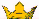 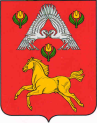 СЕЛЬСКАЯ  ДУМАВЕРХНЕПОГРОМЕНСКОГО СЕЛЬСКОГО ПОСЕЛЕНИЯСРЕДНЕАХТУБИНСКОГО  РАЙОНА    ВОЛГОГРАДСКОЙ  ОБЛАСТИ  Р Е Ш Е Н И Еот 07 февраля 2019 г.  № 141/253О принятии администрацией Верхнепогроменского сельского поселения Среднеахтубинского муниципального района Волгоградской области в собственность здание администрации и земельный участок, расположенные по адресу: Волгоградская область, Среднеахтубинский район, с. Верхнепогромное, ул. Центральная, 37, администрации Среднеахтубинского муниципального района Волгоградской областиРуководствуясь и в соответствии с Федеральным законом от 06.10.2003 года №131-ФЗ «Об общих принципах организации местного самоуправления в Российской Федерации», решением Верхнепогроменского сельского поселения от 21.12.2015 года №52/76 «Об утверждении порядка заключения соглашений о передаче отдельных полномочий по решению вопросов местного значения между администрацией Среднеахтубинского муниципального района Волгоградской области и администрацией Верхнепогроменского сельского поселения Среднеахтубинского муниципального района Волгоградской области», Уставом Верхнепогроменского сельского поселения, сельская Дума Верхнепогроменского сельского поселения     р е ш и л а:1. Администрации Верхнепогроменского сельского поселения Среднеахтубинского муниципального района принять в собственность здание администрации и земельный участок, расположенные по адресу: Волгоградская область, Среднеахтубинский район, с. Верхнепогромное, ул. Центральная, 37, администрации Среднеахтубинского муниципального района Волгоградской области:	- здание администрации, расположенное по адресу: Волгоградская область, Среднеахтубинский район, с. Верхнепогромное, ул. Центральная, 37, общей площадью 88,2 кв.м., 1958 года постройки, кадастровый номер 34:28:030001:2138, номер государственной регистрации права собственности от 24 сентября 2018 года № 34:28:030001:2138-34/126/2018-1;	- земельный участок, расположенный по адресу: Волгоградская область, Среднеахтубинский район, с. Верхнепогромное, ул. Центральная, 37, общей площадью 1011 кв.м., кадастровый номер 34:28:030001:712, номер государственной регистрации права собственности от 25 ноября 2018 года № 34:28:030001:712-34/126/2018-1.	4. Настоящее решение вступает в силу со дня его официального обнародования.Глава Верхнепогроменского сельского поселения							К.К. Башулов